                                                                                             Šilalės rajono savivaldybės                                                                                                                                                                                                                                                                administracijos direktoriaus                                                                                             2022 m. lapkričio 24 d. įsakymo Nr. DĮV- 836                                                                                              priedas NAGRINĖJAMOS TERITORIJOS SCHEMANagrinėjamos teritorijos riba                                                                             Planuojama teritorija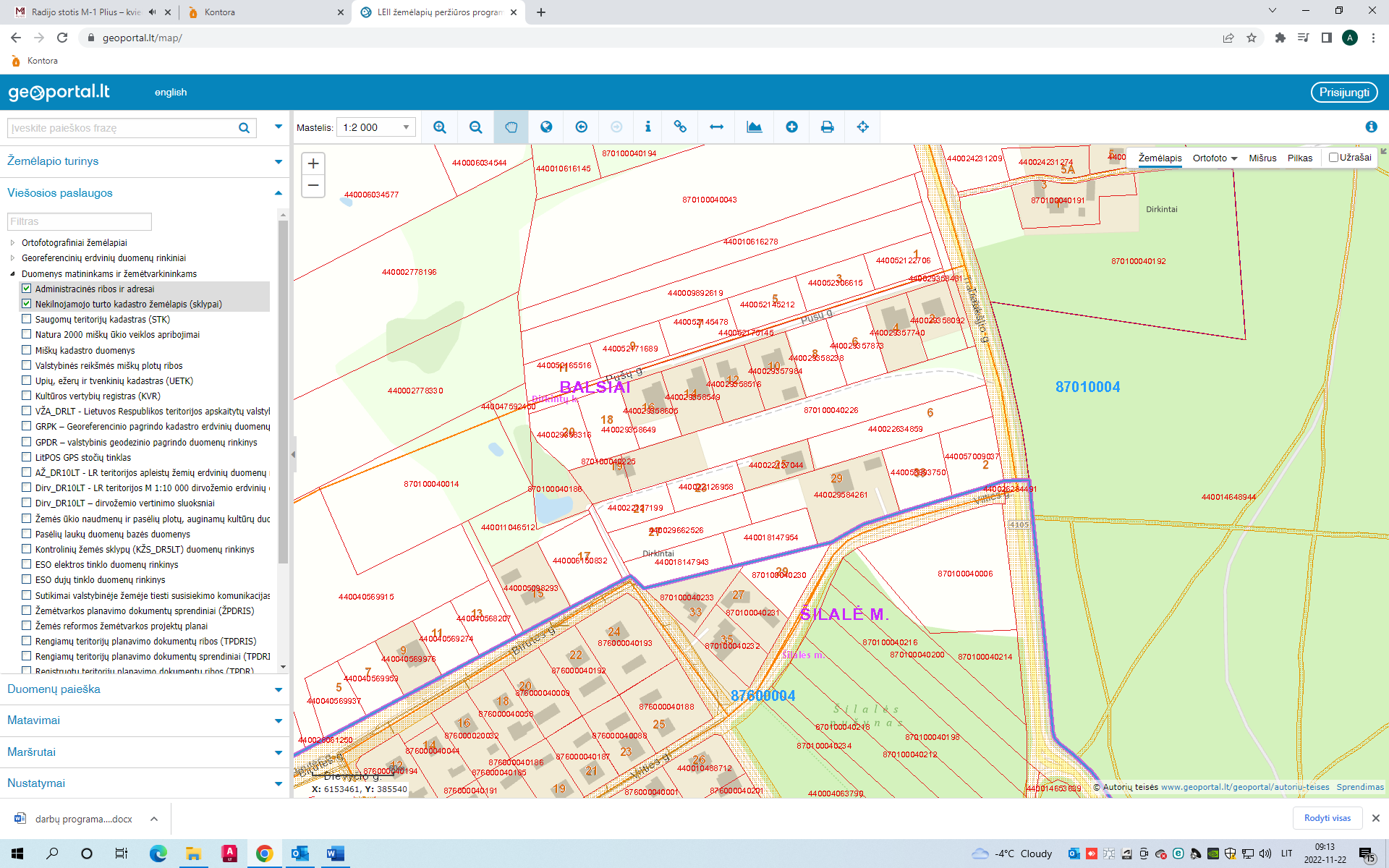 Ištrauka iš Lietuvos Respublikos georeferencinės žemėlapių bazės www.geoportal.lt________________________________